Ali imaš svojo najljubšo pesem? Kaj pa pesnika/pesnico?Naštej vsaj tri slovenske pesnike/pesnice.Zagotovo si med njimi omenil Toneta Pavčka, kajne? Kaj pa veš o njem? Poišči nekaj podatkov in v literarno mapo naredi miselni vzorec o njegovem življenju in delu.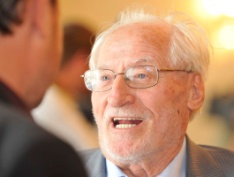 Tone Pavček, PESEMKaj pa o svoje delu menijo pesniki? Preberi spodnjo Pavčkovo pesem. (Berilo str. 130)Pesem preberi še enkrat in se loti natančne analize. Predvidevam, da boš v njej našel dve neznani besedi, a o njiju malo kasneje.Si res prebral pesem še enkrat? ;-) Preberi jo.Uvod v branjeZapis v literarno mapo.Življenje in delo Toneta Pavčka.Zagotovo si se že večkrat lotil pisanja pesmi. Na katere težave si pri tem največkrat naletel? Kaj ti je pri tem delu najtežje? Zapiši. PESEMPrava pesem se piše sama,
prava pesem se bere sama,
prava pesem je kakor mama,
od življenja samega dana,
z rano in rožo zaznamovana
in ena sama.Prava pesem se piše zjutraj,
prava pesem se piše čez dan
in se piše, kadar se piše seveda,
na večer in se piše ponoči,
prava pesem se piše noč in dan,
prava pesem se piše, kadar ni môči
srcu biti nič drugega kakor beseda
in vsebeseda.Šele potem, če ti sreča v besedo kane,
šele potem, če beseda beseda ostane,
šele potem, če ti je kdo ne ukrade
in če med ničbesedami ne propade,
pesem (mogoče prava) nastane
zate in zame.Zapis v literarno mapo.Kakšna se ti zdi pesem in zakaj? O čem pesem govori (to je TEMA PESMI)?  Zapis v literarno mapo.Kakšna se ti zdi pesem in zakaj? O čem pesem govori (to je TEMA PESMI)?  Zapis v literarno mapo.1. KITICA  Kdaj je pesem prava? Kako je napisana takšna pesem? Kaj predstavlja rana in kaj roža? Zakaj pesnik omenja mamo?               2. KITICA Kdaj se piše prava pesem? Zakaj pesnik v tretjem verzu zapiše: … kadar se piše seveda …?Kaj pomeni, da se piše, kadar ni moči srcu biti nič drugega kakor beseda in vsebeseda?  Kaj po tvoje pomeni vsebeseda in kaj ničbeseda? Ali bi ju našli v SSKJ? (Pesniku je »dovoljeno«, da sestavlja nove besede, take besede imenujemo neologizmi.)             3. KITICAKako si razlagaš prvi verz? Kdaj beseda ostane beseda (pomagaj si z rekom dati besedo)? Kaj pomeni, da ti kdo ukrade besedo (pomagaj si z rekom prelomiti besedo)? Kaj pomeni, da beseda propade med ničbesedami (so ničbesede lahko besede, ki ne povedo ničesar, so prazne, puhle)?ANALIZA PESMIšt. kitic v pesmi:št. verzov v pesmi: poišči rime v drugi kitici in jih zapiši:izpiši po dva primera ponavljanja in okrasnega pridevka ter eno primero.Nove naloge.Pesem ima precej neizviren naslov. Kako bi jo naslovil ti?Poskušaj napisati pesem (tema je poljubna) in jo pošlji učiteljici. Najboljše bodo nagrajene, zato se potrudi. Naloga je obvezna.